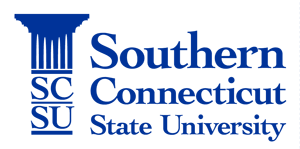 Hazardous Work Risk AssessmentPrior to a student working alone at Southern Connecticut State University, a Hazard Work Risk Assessment, HWRA, must be completed to determine if the student will be in an Immediately Hazardous Environment. The following items must be explained below prior to allowing a student to work alone.Faculty AdvisorDepartment: Room: Office phone:Cell phone: Email Address:  Studio/Lab Room Number where student will perform work:  Is this an amended HWRA?  Yes         NoEquipment: List the equipment that the student will be expected to use while performing the necessary work. Please be specific in identifying all equipment that is expected to be used. This should include but is not limited to fume hood, bio safety cabinet, Bunsen burner, centrifuge, saws, drills, machinery of any type etc. If special protocols need to be followed when operating certain equipment, please provide a brief description. Chemicals/Microorganisms/Biological Agents/Radioactive Materials: List all of the chemicals/microorganisms/biological agents/radioactive materials that will be used to perform the necessary work. (This would include paints, stains, acids etc.)MSDS’s for listed chemicals are located in  (Room where research is being done) Chemical Procedures: Describe how the chemicals identified above will be used during this work. Please include details on how chemicals will be altered, mixed, etc. Disposal Procedures: Describe how any chemical/Biological waste material generated will be managed? Personal Protective Equipment (PPE): List all PPE that will be used during this work. (This should include but is not limited to type of gloves, lab coat, eye protection, face mask etc.)Training: The student who will be performing work has received the appropriate training in (attach training documentation): PPE use and limitations).  Equipment used  Chemical hazards  Disposal procedures  Emergency procedures Please indicate any other restrictions or limitations while working in the lab/studioPrint and sign below indicating that all items have been answered truthfully and with appropriate completeness: Faculty Advisor Name: Faculty Advisor Signature: ___________________________________________________________Date: Student Name: Student Signature: ________________________________________________________________Date:  Department Chairperson Name: Department Chairperson Signature: __________________________________________________Date: Director Environmental Health and Safety Signature: ____________________________________ Date: The completed HWRA may be scanned and emailed to the Director of Environmental Health and Safety. Once reviewed by EH&S, the Faculty member will be contacted regarding the ability of a student to work alone in the identified lab space.Once the student has been granted the ability to work alone, they are limited to the use of only the chemicals, biologicals and/or equipment identified in the HWRA.In order to use additional chemicals, biologicals and/or equipment, an amended HWRA must be submitted.